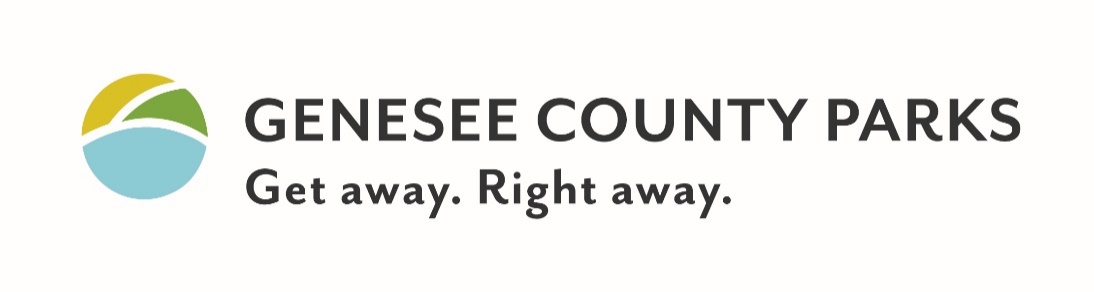 COMMISSION MINUTES:   	June 22, 2023MEMBERS PRESENT IN-PERSON:	Secretary Anne Figueroa	Commissioner Domonique Clemons
Commissioner Michelle Davis	Commissioner Michael J. KeelerCommissioner Cathy Lane	Commissioner Kevin Sylvester
MEMBERS ABSENT: 	President Joe Krapohl 
Vice President James Washington
Commissioner James Avery
Commissioner Gloria NealySTAFF PRESENT IN-PERSON:	Barry June, Director; Patrick Linihan, Deputy Director; Melissa Gagne, Assistant Parks Operations Manager; David Dwyre, Chief Ranger; Leisa Gagne, Financial Affairs Officer; Cassie Voelker, Accountant; Emily Stetson, KGCB Specialist; Nancy Edwards, KGCB DirectorOTHERS PRESENT:	NoneCALL TO ORDER.  Secretary Figueroa presided and called the meeting to order at 10:03 AM.
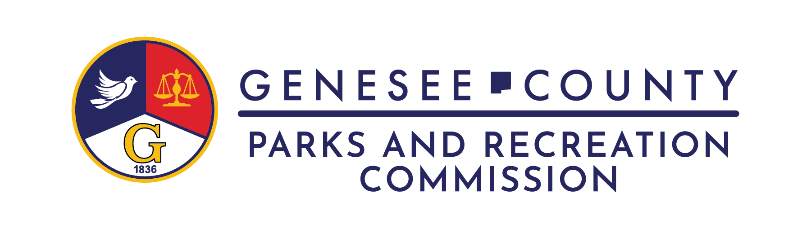 PUBLIC COMMENT. Anyone wishing to address the commission must state their name and address and they have 3 minutes to speak.No public comment.CONSENT AGENDA. Secretary Figueroa asked Commissioners if there were any items they wish to remove from the consent agenda for discussion. No items were removed.ACTION TAKEN:Motion by Commissioner KeelerSupported by Commissioner LaneMOTION AND SUPPORT TO APPROVE ITEMS A-C  AS LISTED IN PACKET.ROLL CALLYEAS: 	Clemons, Davis, Figueroa, Keeler, Lane, SylvesterNAYS:	NoneABSENT: Avery, Krapohl, Nealy, WashingtonMOTION CARRIED 6-0-4DIRECTOR’S REPORTREQUEST TO AWARD ITB 23-331 – STATE PARK TRAILRequest approval to award ITB #23-331 – Engineering Services for the State Park Trail to the lowest bidder satisfying the requirements and specifications of the project and County Professional Services Contract. NO USE OF COUNTY GENERAL FUND.Lane: How many miles? June: .5 mileACTION TAKEN:Motion by Commissioner ClemonsSupported by Commissioner LaneMOTION AND SUPPORT TO APPROVE AWARDING BID AND REFER TO BOC APPROVAL PROCESS.ROLL CALLYEAS: 	Clemons, Davis, Figueroa, Keeler, Lane, SylvesterNAYS:	NoneABSENT: 	Avery, Krapohl, Nealy, WashingtonMOTION CARRIED 6-0-4APPROVE DRAFT PARKS COMMISSION BUDGET FY 2023-2024 Request to approve draft budget by fund.Fund 2080 – General Operating
ACTION TAKEN:Motion by Commissioner KeelerSupported by Commissioner LaneMOTION AND SUPPORT TO APPROVE FUND 2080 AND REFER TO BOC APPROVAL PROCESS.ROLL CALLYEAS: 	Clemons, Davis, Figueroa, Keeler, Lane, SylvesterNAYS:	NoneABSENT: 	Avery, Krapohl, Nealy, WashingtonMOTION CARRIED 6-0-4Fund 2083 – Crossroads VillageACTION TAKEN:Motion by Commissioner KeelerSupported by Commissioner SylvesterMOTION AND SUPPORT TO APPROVE FUND 2083 AND REFER TO BOC APPROVAL PROCESS.ROLL CALLYEAS: 	Clemons, Davis, Figueroa, Keeler, Lane, SylvesterNAYS:	NoneABSENT: 	Avery, Krapohl, Nealy, WashingtonMOTION CARRIED 6-0-4Fund 2084/2085 – Keep Genesee County BeautifulACTION TAKEN:Motion by Commissioner LaneSupported by Commissioner KeelerMOTION AND SUPPORT TO APPROVE FUND 2084/2085 AND REFER TO BOC APPROVAL PROCESS.ROLL CALLYEAS: 	Clemons, Davis, Figueroa, Keeler, Lane, SylvesterNAYS:	NoneABSENT: 	Avery, Krapohl, Nealy, WashingtonMOTION CARRIED 6-0-4Fund 2087 – Various GrantsACTION TAKEN:Motion by Commissioner KeelerSupported by Commissioner ClemonsMOTION AND SUPPORT TO APPROVE FUND 2087 AND REFER TO BOC APPROVAL PROCESS.ROLL CALLYEAS: 	Clemons, Davis, Figueroa, Keeler, Lane, SylvesterNAYS:	NoneABSENT: 	Avery, Krapohl, Nealy, WashingtonMOTION CARRIED 6-0-4Fund 2088 – Various GrantsACTION TAKEN:Motion by Commissioner ClemonsSupported by Commissioner KeelerMOTION AND SUPPORT TO APPROVE FUND 2088 AND REFER TO BOC APPROVAL PROCESS.ROLL CALLYEAS: 	Clemons, Davis, Figueroa, Keeler, Lane, SylvesterNAYS:	NoneABSENT: 	Avery, Krapohl, Nealy, WashingtonMOTION CARRIED 6-0-4Fund 5080 – Railroad/Boat/CampgroundACTION TAKEN:Motion by Commissioner LaneSupported by Commissioner SylvesterMOTION AND SUPPORT TO APPROVE FUND 5080 AND REFER TO BOC APPROVAL PROCESS.ROLL CALLYEAS: 	Clemons, Davis, Figueroa, Keeler, Lane, SylvesterNAYS:	NoneABSENT: 	Avery, Krapohl, Nealy, WashingtonMOTION CARRIED 6-0-4Fund 6665 - EquipmentACTION TAKEN:Motion by Commissioner SylvesterSupported by Commissioner ClemonsMOTION AND SUPPORT TO APPROVE FUND 6665 AND REFER TO BOC APPROVAL PROCESS.ROLL CALLYEAS: 	Clemons, Davis, Figueroa, Keeler, Lane, SylvesterNAYS:	NoneABSENT: 	Avery, Krapohl, Nealy, WashingtonMOTION CARRIED 6-0-4APPROVE CHANGE ORDER REQUEST – SORENSON GROSS CO FOR WOLVERINE CAMPGROUNDRequest to approval a change order to the contract with Sorenson Gross Company to increase the contract amount $74,731.20, bringing the total contract amount to $5,146,731.20. Additional funds covers the road cut and drainage to the new road and a sanitary sewer line height adjustment.Keeler: Their mistake?
June: No, it needs a height adjustment.
Lane: ROWE will credit us?June: Yes.ACTION TAKEN:Motion by Commissioner SylvesterSupported by Commissioner LaneMOTION AND SUPPORT TO APPROVE CHANGE ORDER AND REFER TO BOC APPROVAL PROCESS.ROLL CALLYEAS: 	Clemons, Davis, Figueroa, Keeler, Lane, SylvesterNAYS:	NoneABSENT: 	Avery, Krapohl, Nealy, WashingtonMOTION CARRIED 6-0-4APPROVE AMENDMENT TO AGREEMENT – CITY OF FLINTRequest to approve amendment to the City of Flint Agreement to expand mowing services to all City of Flint parks. Parks will receive $175,000.00 for additional services.Lane: Fantastic effort. How many parks?
Edwards: 10 regular parks and 55 neighborhood parks.
Lane: Thank you to Nancy for efforts.Figueroa: There is a notice difference.Keeler: Will there be a break in period? We would like to train people where to get in because we have this closed off to ORV traffic. Lawn mowers will have a hard time getting in there. We’d love to work with you and give you a key.June: We will put a double lock.Keeler: Will that work with cable?Linihan: Daisy chain it.Lane: Which park is this?Keeler: Pierce Park.Lane: Have we worked out any agreements with neighborhood members?Edwards: That is the Adopt a Park program. ACTION TAKEN:Motion by Commissioner LaneSupported by Commissioner SylvesterMOTION AND SUPPORT TO APPROVE AMENDMENT AND REFER TO BOC APPROVAL PROCESS.ROLL CALLYEAS: 	Clemons, Davis, Figueroa, Keeler, Lane, SylvesterNAYS:	NoneABSENT: 	Avery, Krapohl, Nealy, WashingtonMOTION CARRIED 6-0-4APPROVE PARTNERSHIP AGREEMENT – 810HMRequest to approve a Partnership Agreement with 810hm for public SUP YOGA classes at Bluebell Beach. NO USE OF PARKS FUND. NO USE OF COUNTY GENERAL FUND. ACTION TAKEN:Motion by Commissioner KeelerSupported by Commissioner LaneMOTION AND SUPPORT TO APPROVE PARTNERSHIP AGREEMENT AND OBTAIN SIGNATURES FROM THE PRESIDENT AND SECRETARY.ROLL CALLYEAS: 	Clemons, Davis, Figueroa, Keeler, Lane, SylvesterNAYS:	NoneABSENT: 	Avery, Krapohl, Nealy, WashingtonMOTION CARRIED 6-0-4APPROVE SPECIAL EVENT – SWEET TOOTH DESSERT FESTRequest to approve special event for OnDante Bruce Lott to host the Sweet Tooth Dessert Fest at Riverbank Park on August 27, 2023. This request includes the request to sell alcohol.Keeler: Is this the first time for this event?Edwards: Yes.Figueroa: Do they have a vendor for alcohol?Edwards: They will partner with a non-profit. The area will be fenced off and there is a charge for the event.ACTION TAKEN:Motion by Commissioner ClemonsSupported by Commissioner SylvesterMOTION AND SUPPORT TO APPROVE SPECIAL EVENT WITH ALOCHOL PERMIT CONTINGEN UPON SUCCESSFULLY OBTAINING A LIQUOR LICENSE.ROLL CALLYEAS: 	Clemons, Davis, Figueroa, Keeler, Lane, SylvesterNAYS:	NoneABSENT: 	Avery, Krapohl, Nealy, WashingtonMOTION CARRIED 6-0-4OLD/NEW BUSINESS – NONEOPPORTUNITY FOR COMMISSIONERS TO ADDRESS THE COMMISSIONLane: Summer help update?June: We are good this year.Lane: Do volunteers get a pass to Crossroads Village?June: They get a special volunteer dinner. We celebrate them.Lane: Can City of Flint and other places make arrangements to receive a stipend for improvements?June: We would have to take funds from our parks. We have to be told where to take it from. We help different communities in any way we can. We grade roads, share equipment. Giving funds is different.Keeler: When is the trail going through Grand Blanc?June: 1st section, phase 2, in 2025.Clemons: Show on social media how much we are investing in the communities. It’s Genesee County – all one. We are a regional community, not one community over another.Figueroa: Move to more regional “we’re part of this”.June: We’ve partnered with communities for programs to the public. These are your facilities. We work with all the schools and outreach in the community. We own or operate 91% of park land in Genesee County. Figueroa: County-wide parks is a benefit to the whole community.Lane: Is there a newsletter?June: We have our website and social media.ADJOURNMENT. Hearing no objections to adjournment, the meeting adjourned at 10:38 AM.I, Melissa Gagne, Assistant Parks Operations Manager of Genesee County Parks and Recreation Commission certify that the above is a true and correct transcript from the June 22, 2023, Parks and Recreation Commission meeting that was duly called and held in all respects in accordance with the laws of the State of MI and the by-laws of the company and that a quorum was present.I further certify that the votes and resolutions of the commissioners of Genesee County Parks and Recreation Commission at the meeting are operative and in full force and effect and have not been annulled or modified by any vote or resolution passed or adopted by the board since that meeting._________________________________________
Melissa Gagne, Assistant Parks Operations ManagerGenesee County Parks and Recreation Commission810.249.3812mgagne@gcparks.org